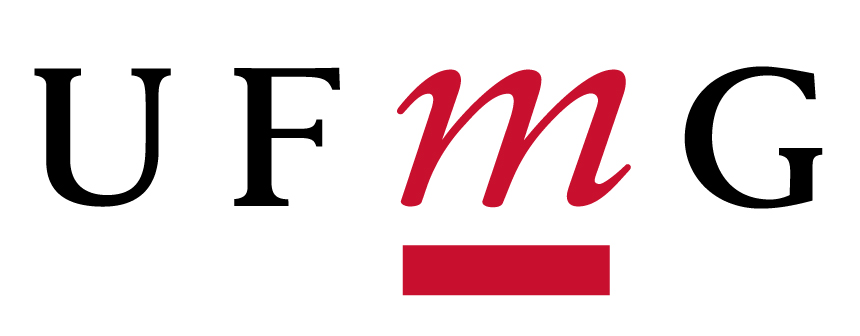 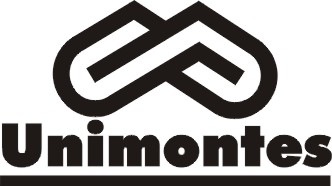 MESTRADO ASSOCIADO UFMG-UNIMONTES EM SOCIEDADE,  AMBIENTE E TERRITÓRIO PROVIDÊNCIAS PARA DEFESA DE DISSERTAÇÃO1- Completar 18 (dezoito) créditos, sendo 12 (doze) em disciplinas obrigatórias e 06(seis) em disciplinas optativas da pós-graduação, conforme Regulamento do Curso. É também obrigatório que o aluno tenha em seu Histórico Escolar a matrícula em “Elaboração de trabalho final”.2- Encaminhar ofício do orientador (disponível no site) ao Colegiado do Mestrado devidamente preenchido (verificar, com antecedência, a disponibilidade do Auditório do bloco C, caso a defesa seja realizada nesse recinto).3- Ao solicitar a defesa, o mestrando deverá encaminhar à Secretaria do Mestrado (no mínimo  20 dias antes da defesa):enviar a dissertação por e-mail para os membros da Banca;exemplar digital da dissertação (por e-mail): para ser arquivado na secretaria do curso;formulário de cadastro do participante externo da banca (disponível no site) – somente se o participante externo nunca participou de bancas de defesas de dissertação no ICA/UFMG e ou da UNIMONTES;No dia da defesa, levar uma folha de rosto em separado para ser assinada pela banca. Obs.a): A solicitação de compra de passagens e pagamento de diárias ao participante externo da banca deverá ser entregue na secretaria do Mestrado com antecedência mínima de 20 dias à viagem.	A defesa de dissertação será pública e far-se-á perante comissão examinadora, indicada pelo/a orientador/a, constituída pelo orientador e por 2 (dois) membros portadores do grau de Doutor ou equivalente, sendo pelo menos um não pertencente ao Mestrado Associado UFMG-UNIMONTES em Sociedade, Ambiente e Território, e por um membro suplente. O coorientador poderá participar da banca, porém ele não será contado como membro titular.Obs. b) O estudante deverá entregar na secretaria do mestrado junto com a versão final da dissertação (até 60 dias após a defesa) comprovante de submissão de artigo vinculado à dissertação a um periódico com Qualis/Capes na área Planejamento Urbano e Regional/Demografia.4 - A preparação do local para a realização da defesa é de responsabilidade do mestrando.5 - Para maiores informações, favor consultar o  Regulamento do Curso do Mestrado Associado UFMG-Unimontes em Sociedade, Ambiente e Território e o  Manual para Normalização das Dissertações de Mestrado do Instituto de Ciências Agrárias - ICA/UFMG, no site www.ica.ufmg.br/mestrado_ica. Autor XXXXXNome do trabalho nome do trabalho nome do trabalho nome do trabalho nome do trabalho nome do trabalho: subtítulo  se houver subtítulo se houverDissertação apresentada ao urso de Mestrado Associado UFMG-Unimontes em Sociedade, Ambiente e Território, como requisito parcial para a obtenção do título de Mestre em Sociedade, Ambiente e TerritórioÁrea de Concentração: Sociedade, Ambiente e TerritórioLinha de Pesquisa:Aprovado pela banca examinadora constituída pelos professores:_______________________________________Prof. (Nome do professor avaliador)Afiliações_______________________________________Prof. (Nome do professor avaliador)Afiliações_______________________________________Prof. (Nome do professor avaliador (orientador)Montes Claros, xx de xxxxxxxxxxx de 20xxDEDICATóRIA-opcionalIncia-se aqui a mancha gráfica, neste local, isto é, dois espaços abaixo do titulo da seção.Texto curto, onde autor presta alguma homenagem.